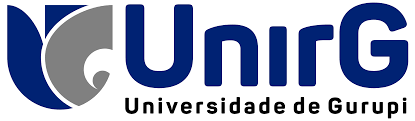 TITULONome?Universidade de Gurupi - UnirG Eixo Temático: ????Palavras-chave: letramento; importância; leitura.Texto contínuo, observando a sequência abaixo1. INTRODUÇÃO2.OBJETIVOS3. MÉTODO 4. RESULTADOS E DISCUSSÕES5. CONSIDERAÇÕES FINAISREFERÊNCIAS